甲府商工会議所では” 甲府駅からの二次交通の強化”と” 甲府市中心部と郊外を結ぶ市民の足の確保”の２つの観点からレトボン（レトロ調ボンネットバス）を使った市内循環コミュニティーバスの試験運行を行います。運行日時　　平成２９年１０月２１日（土）・2８日（土）１１月　４日（土）・１１日（土）・１８日（土）ル ー ト　　　甲府駅南口　  クリスタルミュージアム　　県立美術館　　武田神社　　甲州夢小路　　ジュエリーミュージアム　　甲府駅南口運　　賃　　全区間無料お問合先　　甲府商工会議所 産業振興観光課　055-233-2241（平日の午前９時～午後５時の間にお願いします。）時刻表（南回り）時刻表（北回り）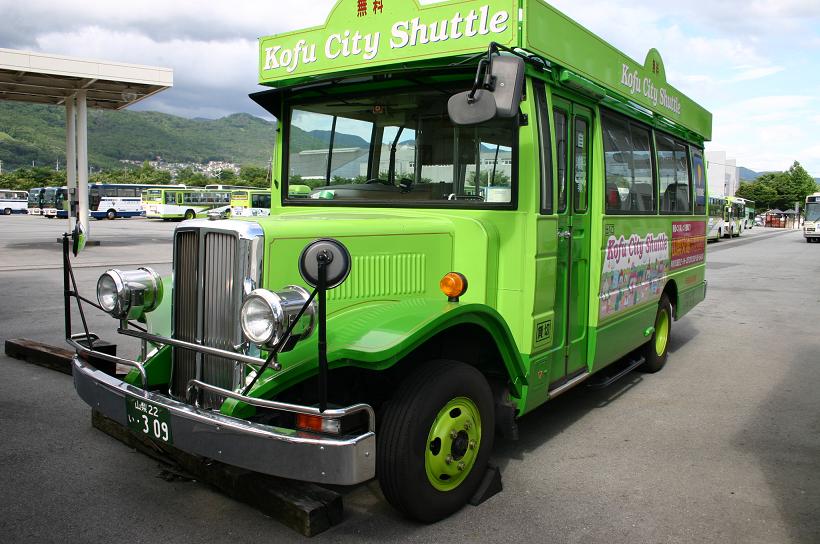 市内循環コミュニティーバス	試験運行	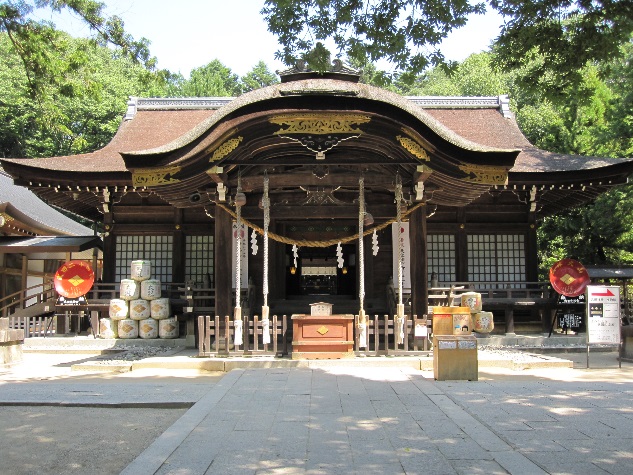 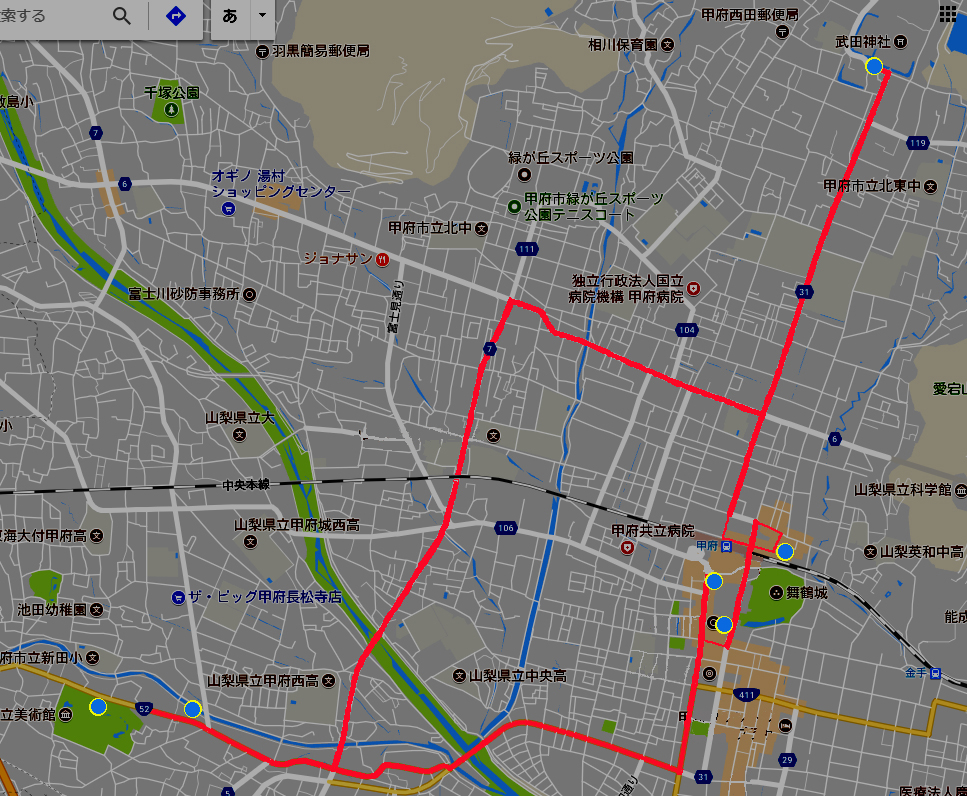 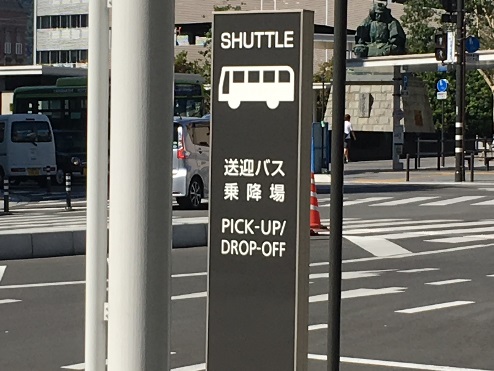 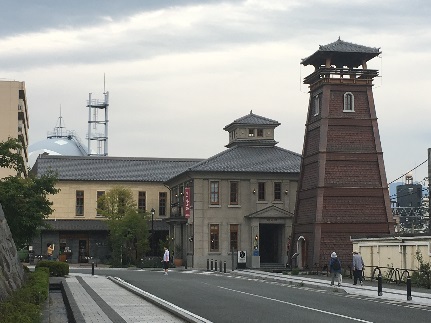 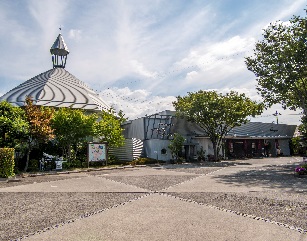 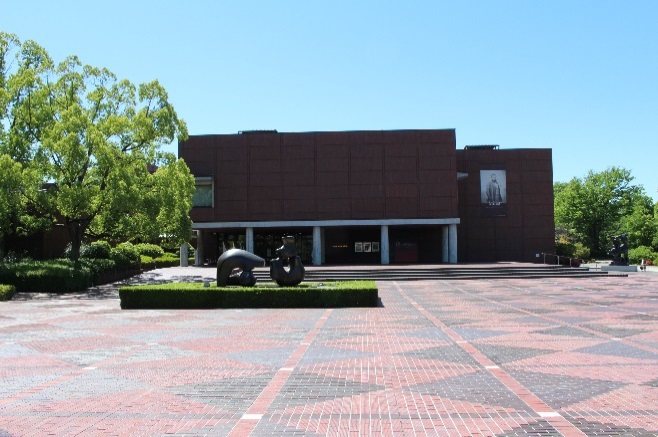 時分①②③④⑤⑥甲府駅南口09:0010:0011:0013:3014:3015:30クリスタルミュージアム0:129:1210:1211:1213:4214:4215:42県立美術館0:019:1310:1311:1313:4314:4315:43武田神社0:199:3210:3211:3214:0215:0216:02甲州夢小路0:099:4110:4111:4114:1115:1116:11ジュエリーミュージアム0:029:4310:4311:4314:1315:1316:13甲府駅南口0:029:4510:4511:4514:1515:1516:15時分①②③④⑤⑥甲府駅南口09:3010:3011:3014:0015:0016:00ジュエリーミュージアム0:029:3210:3211:3214:0215:0216:02甲州夢小路0:029:3410:3411:3414:0415:0416:04武田神社0:099:4310:4311:4314:1315:1316:13県立美術館0:1910:0211:0212:0214:3215:3216:32クリスタルミュージアム0:0110:0311:0312:0314:3315:3316:33甲府駅南口0:1210:1511:1512:1514:4515:4516:45